 Силабус 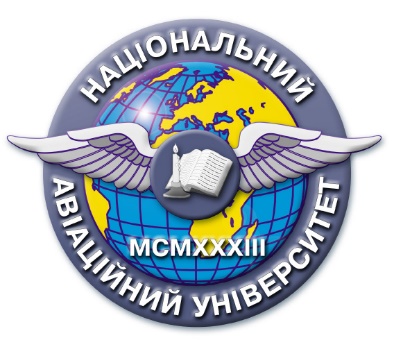 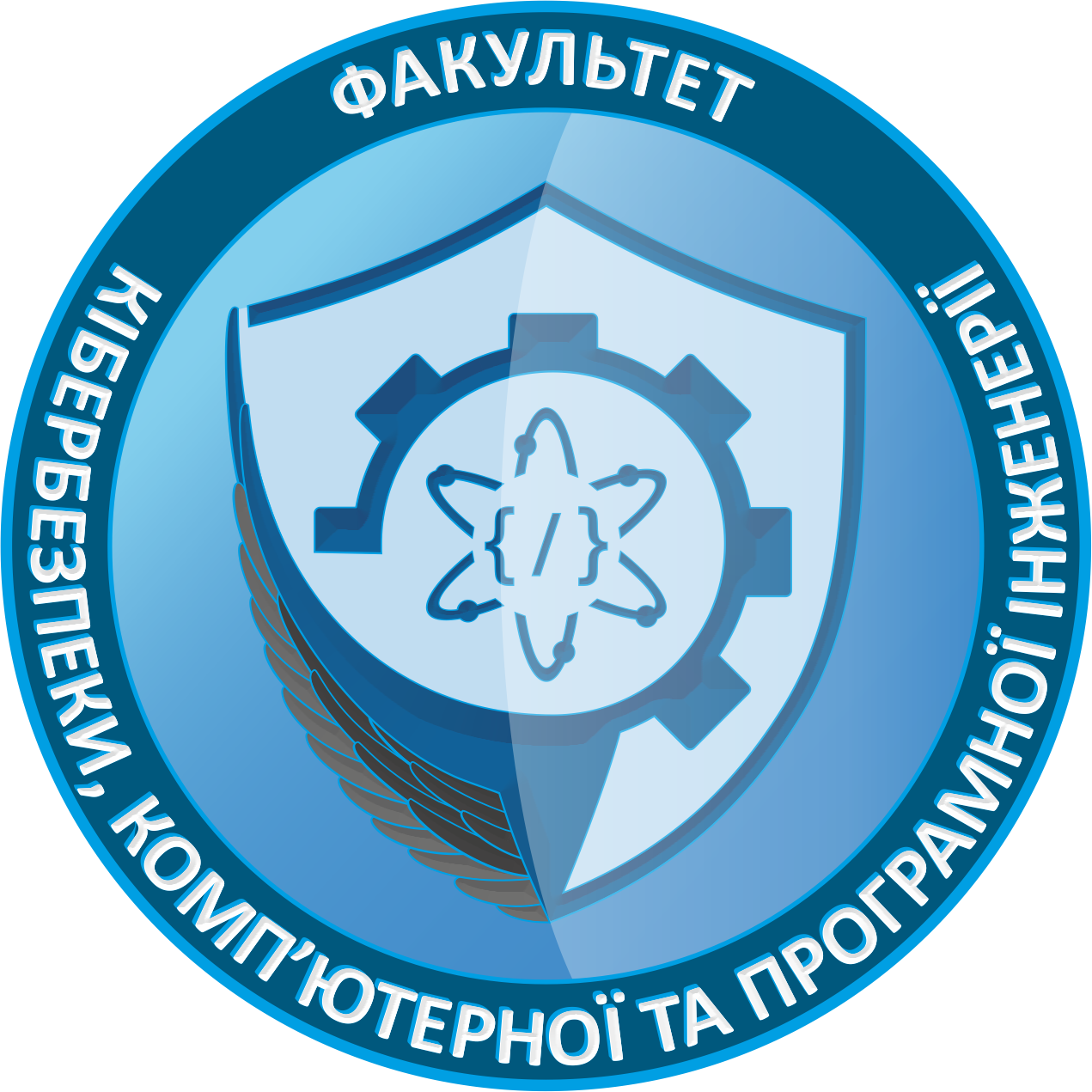 навчальної дисципліни«ОРГАНІЗАЦІЯ КОМП’ЮТЕРНИХ МЕРЕЖ»Спеціальність: 121 Інженерія програмного забезпеченняГалузь знань: 12 Інформаційні технології Силабус навчальної дисципліни«ОРГАНІЗАЦІЯ КОМП’ЮТЕРНИХ МЕРЕЖ»Спеціальність: 121 Інженерія програмного забезпеченняГалузь знань: 12 Інформаційні технологіїРівень вищої освіти Перший (бакалаврський)Статус дисципліни*Навчальна дисципліна вибіркового компонента фахового перелікуСеместр Осінній (3)Обсяг дисципліни, кредити ЄКТС/загальна кількість годин4 кредити ЄКТС/120 годМова викладання  УкраїнськаЩо буде вивчатися (предмет навчання)Особливості проектування комп’ютерних мереж різних класів, принципів управління мережевими ресурсами, основних задач адміністрування комп’ютерних мереж, а також прищеплення практичних навиків проектування, моделювання та експлуатації комп’ютерних мереж.Чому це цікаво/потрібно вивчати (мета)Забезпечення майбутніх фахівців систематизованими відомостями про основні принципи побудови, апаратне і програмне забезпечення комп’ютерних мереж.Чому можна навчитися (результати навчання)В результаті вивчення дисципліни студент повинен: знати основні функції, архітектуру та основи функціонування комп’ютерних мереж; навчитись по технічних вимогах вибрати структуру і протоколи мережі, а також вміти працювати з комп’ютерною мережею.Як можна користуватися набутими знаннями і уміннями (компетентності)Засвоєння основних нормативно-правових актів та довідкових матеріалів, чинних стандартів і технічних умов, інструкцій та інших нормативно-розпорядчих документів галузі інформаційних технологій.Здатність до застосування обчислювальної техніки та програмування, володіння навичками роботи з комп’ютером і сучасними САПР для вирішення задач спеціальності.Здатність до застосування сучасних технологій та САПР проектування і моделювання комп’ютерних систем та мереж;Здатність застосовувати професійно-профільовані знання й практичні навички для розв’язування типових задач спеціальності, а також експлуатації комп’ютерних систем, мереж та їх устаткування.Навчальна логістикаЗміст дисципліни: Історія, предмет. Мережні технології. Архітектури комп’ютерних мереж. Програмне забезпечення комп’ютерних мереж. Адміністрування комп’ютерних мереж. Бездротові сенсорні мережі Безпека комп’ютерних мереж. Види занять: лекції, лабораторні заняття.Методи навчання: проблемне навчання, технології індивідуального та дистанційного навчання, колективне виконання міні-проєктів.Форми навчання: очна, заочна.Пререквізити"Комп'ютерна дискретна математика", "Людино-машинна взаємодія", "Організація комп'ютерних мереж".Пореквізити"Групова динаміка і комунікації", "Основи штучного інтелекту", "Системи для малих та мобільних платформ"Інформаційне забезпеченняз фонду та репозитарію НТБ НАУ1. Буров Є. В. Комп'ютерні мережі: підручник/ МОН України.  – Львів: Магнолія 2006, 2010. – 262 с.– (Вища освіта в Україні)2. Кулаков Ю. О., Луцький Г. М. Комп'ютерні мережі: підручник/ за ред.: Ковтанюка Ю. С.  – Київ: Юніор, 2003. – 400 с.: іл.3. Основи теорії мереж передачі та розподілу даних: Навч. посібник / І.А. Жуков, М.А. Віноградов, В.І. Дрововозов, Н.Ф. Халімон. -К.: Книжкове видавництво НАУ, 2006. -272 с..Локація та матеріально-технічне забезпеченняАудиторія 6.313, комп’ютери з доступом до Інтернет, мультимедіа-проєктор.Семестровий контроль, екзаменаційна методикаЗалік.КафедраІнженерії програмного забезпеченняФакультетКібербезпеки, комп’ютерної та програмної інженеріїВикладач(і)ДУДНІК АНДРІЙ СЕРГІЙОВИЧ 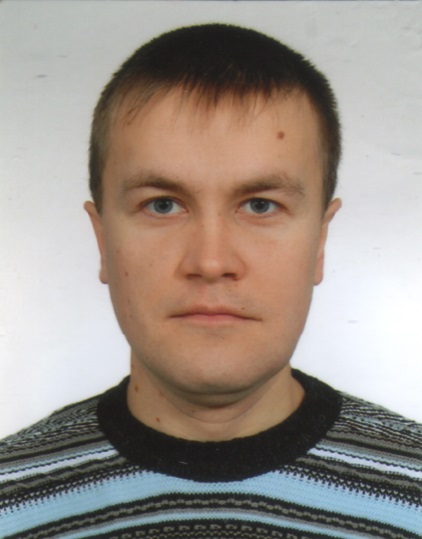 Посада: професорВчене звання: доктор технічних наукНауковий ступінь: доцентПрофайл викладача: в розробціТел.: +38(096) 811-16-79E-mail: andrii.dudnik@npp.nau.edu.uaРобоче місце: - Оригінальність навчальної дисципліниАвторський курсЛінк на дисциплінуВ розробці